Примерный алгоритм регистрации заявлений в электронном виде в лагеря дневного пребывания (ЛДП)   на летние каникулы на Портале образовательных услуг Свердловской области  (Материалы носят рекомендательный характер)Зарегистрировать заявление в ЛДП можно зайдя на официальный сайт Портала образовательных услуг Свердловской области – https://edu.egov66.ru    Регистрация заявлений начнется 20.04.2023 в 08.00 час. 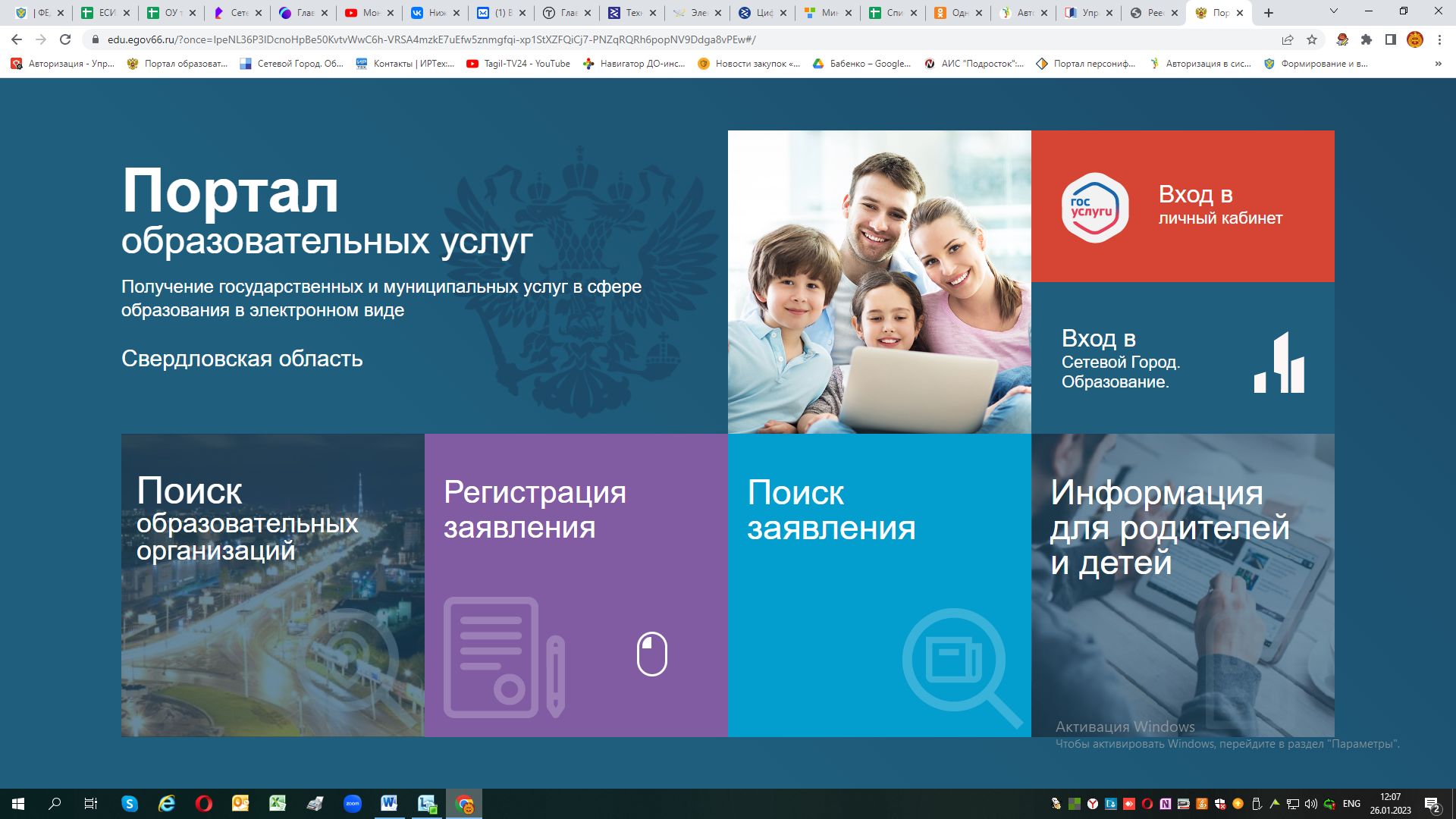 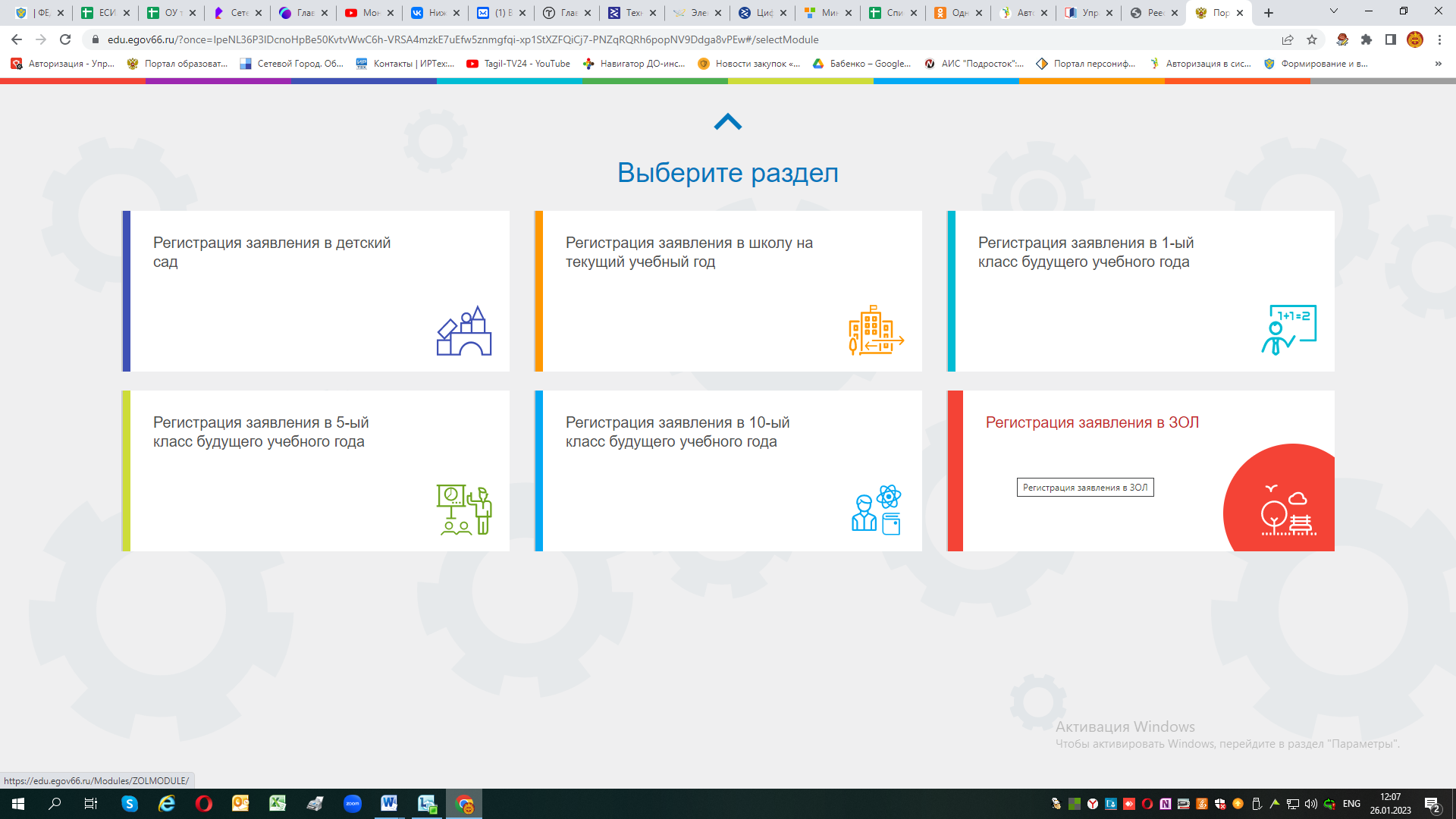 Выбираем муниципалитет – г. Нижний Тагил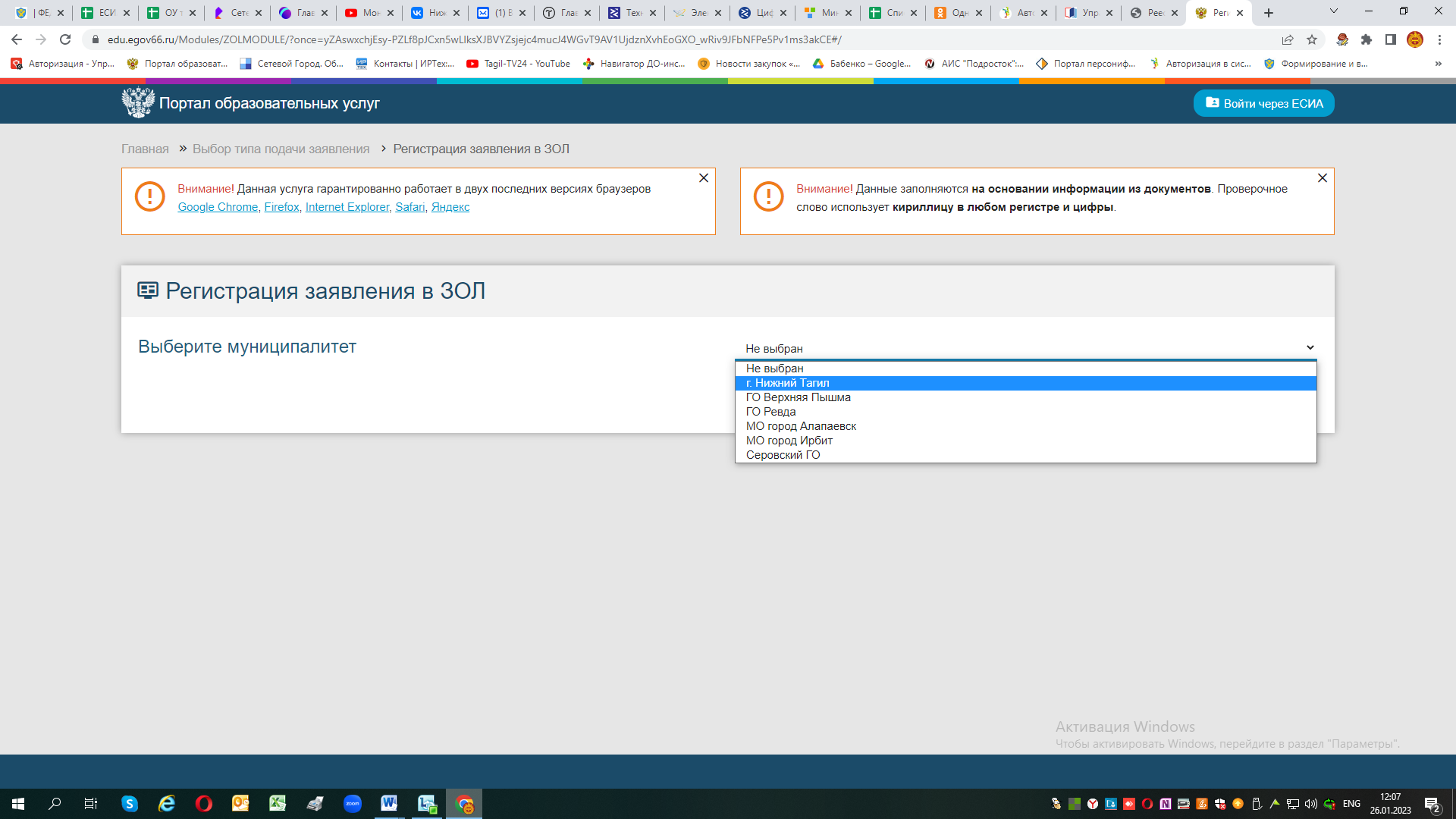 Выбрав муниципалитет г.Нижний Тагил – откроется бланк для регистрации заявления.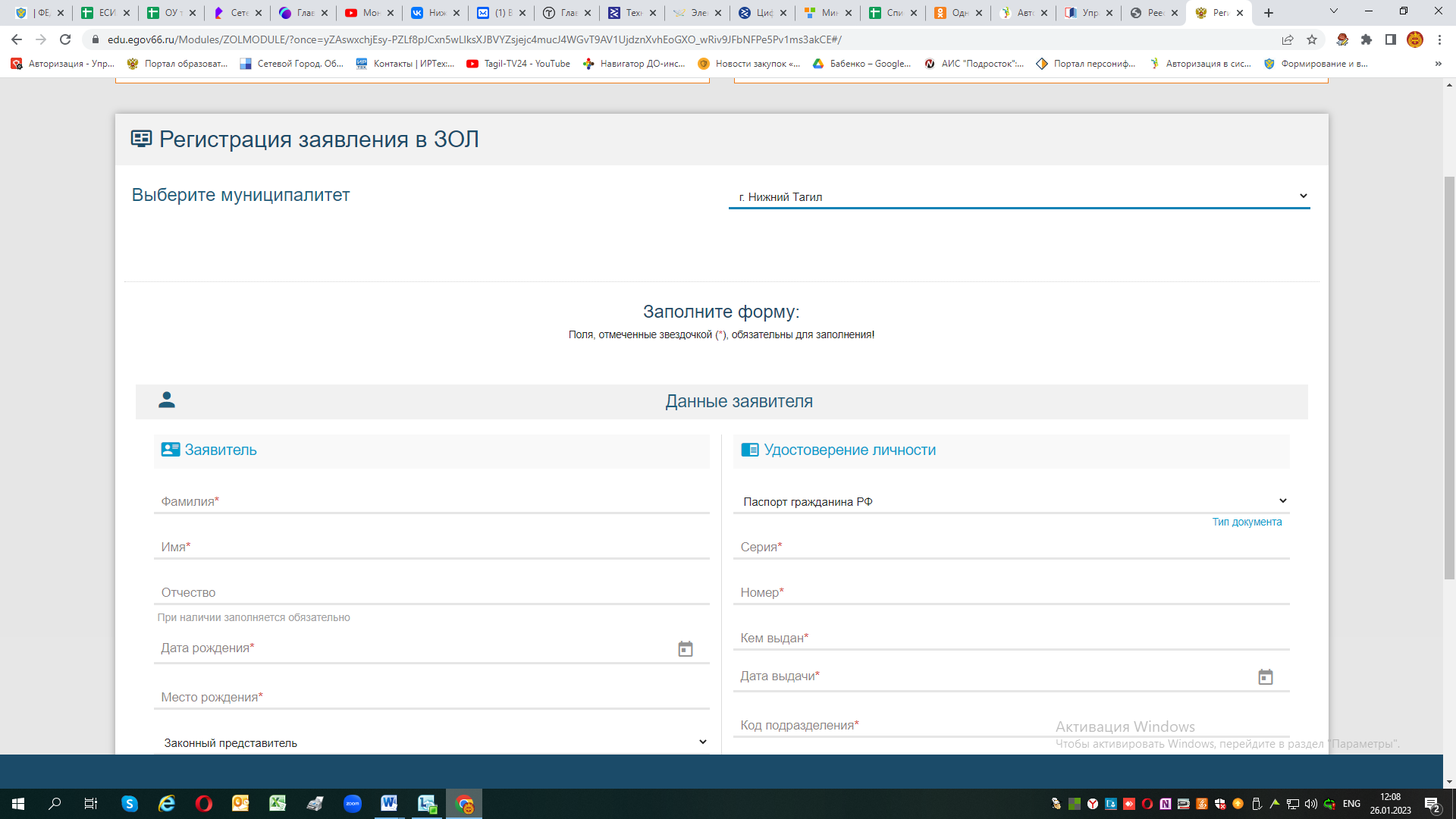 Примечания:- Законный представитель – родитель или опекун. Лицо, действующее от именизаконного представителя (на основании нотариальной доверенности)- Данные паспорта переписать с паспорта без ошибок и сокращений.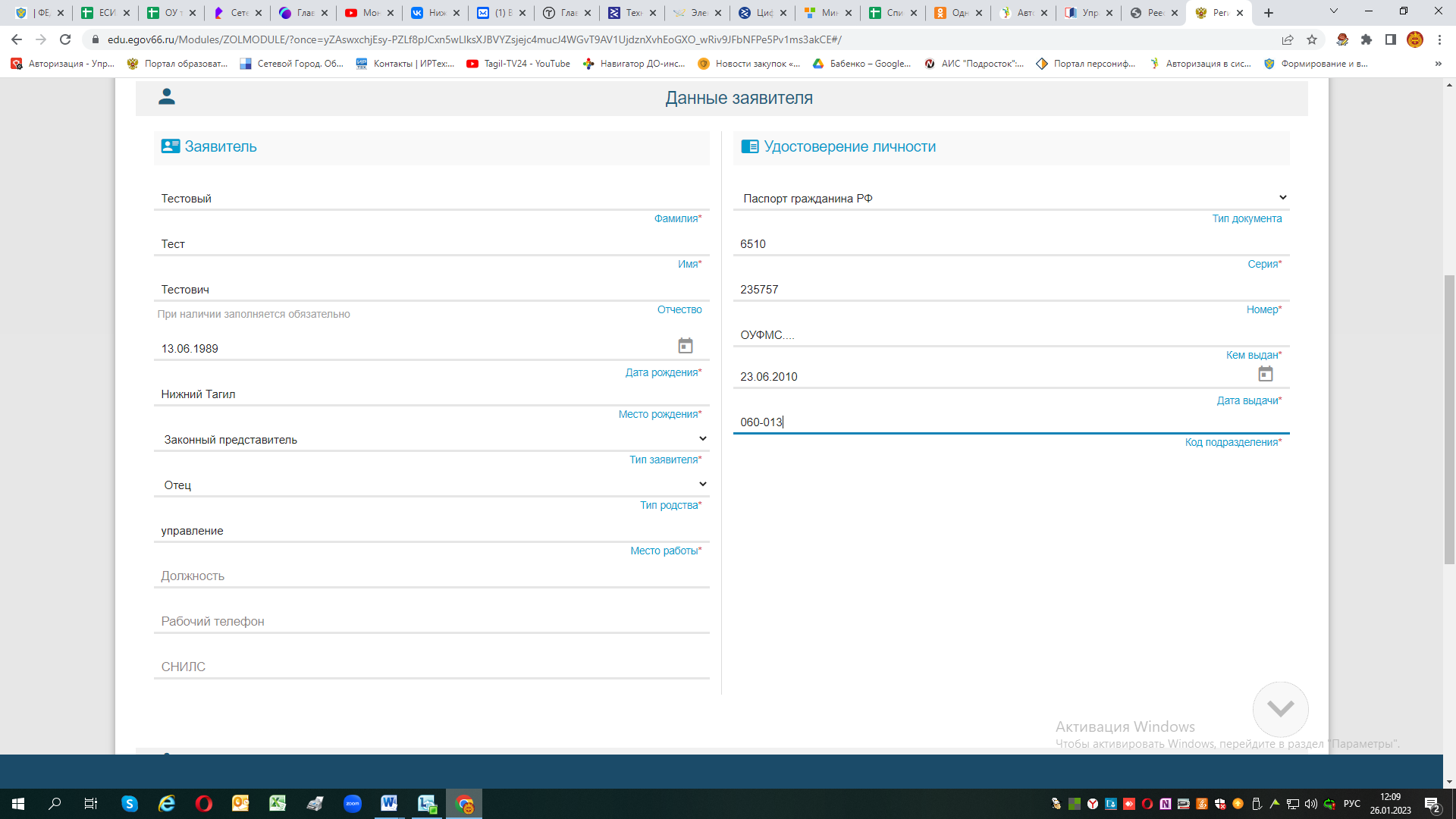 После заполнения всех полей предложенной формы, появится следующая формадля заполнения (Данные ребенка):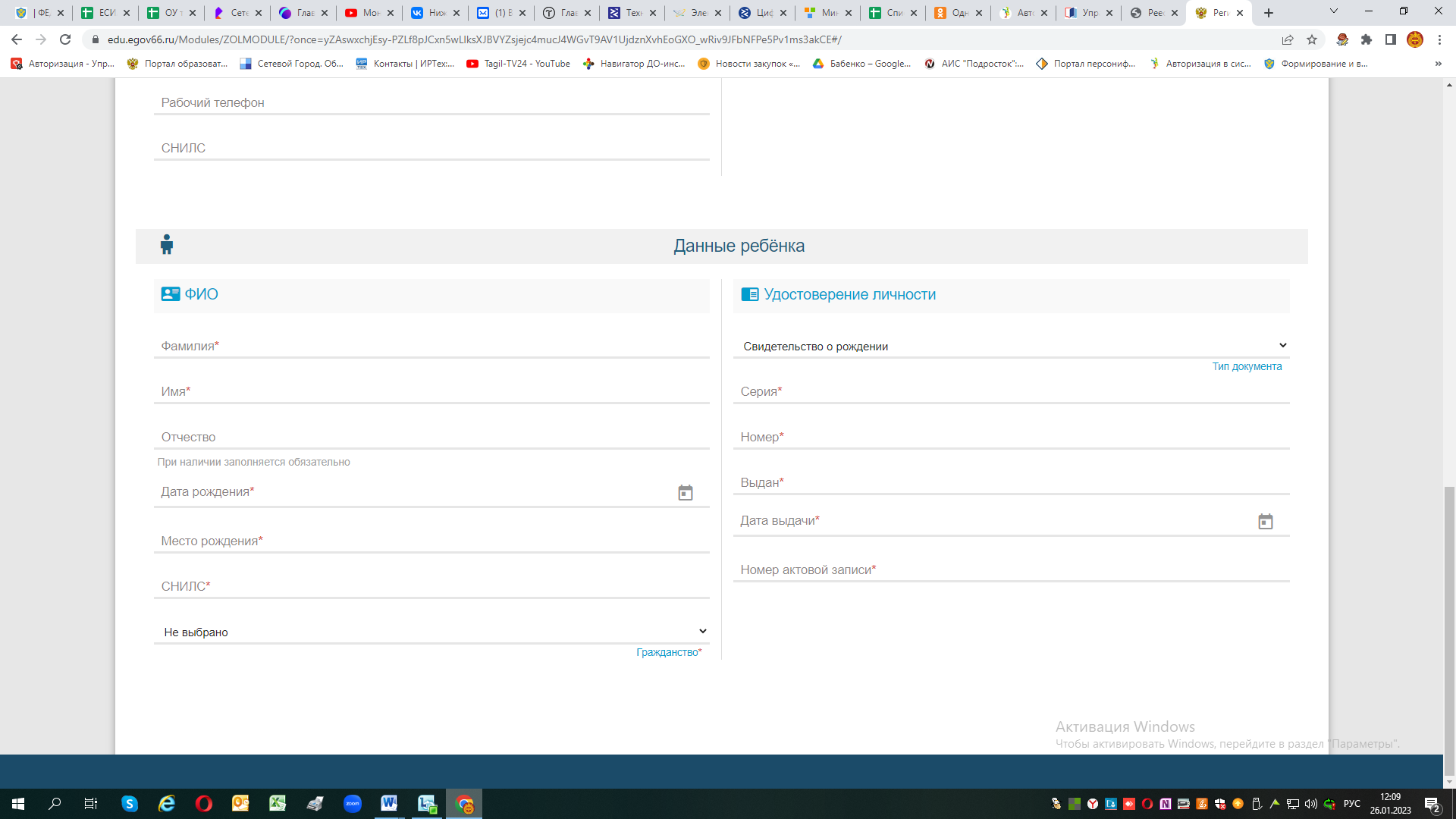 Примечания:- данные паспорта переписать с паспорта без ошибок и сокращений (если у ребенка паспорт),- данные свидетельства о рождении переписать с документа без ошибок; серия свидетельства о рождении вводится в английском алфавите – большие буквы I, V, и т.п.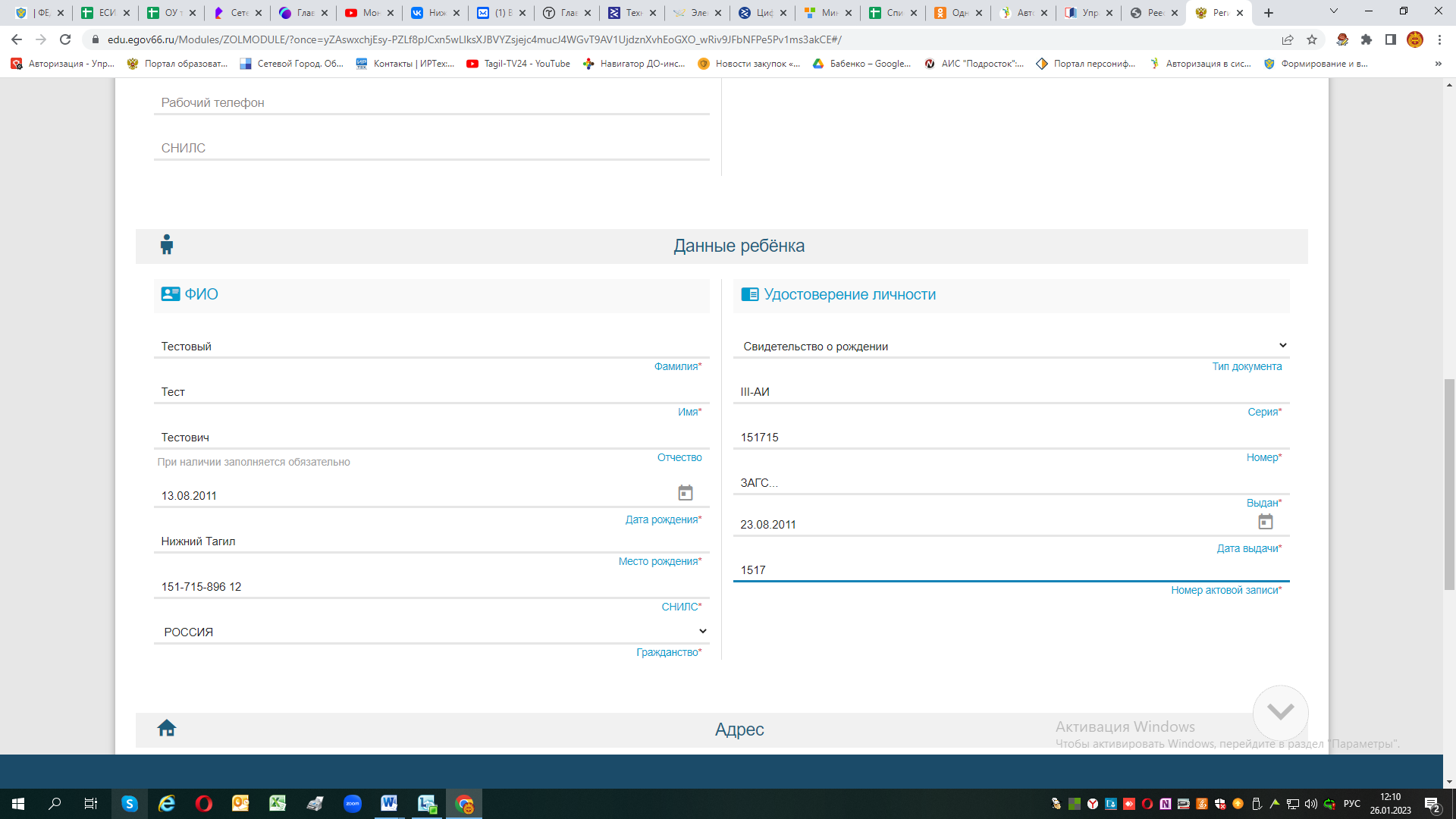 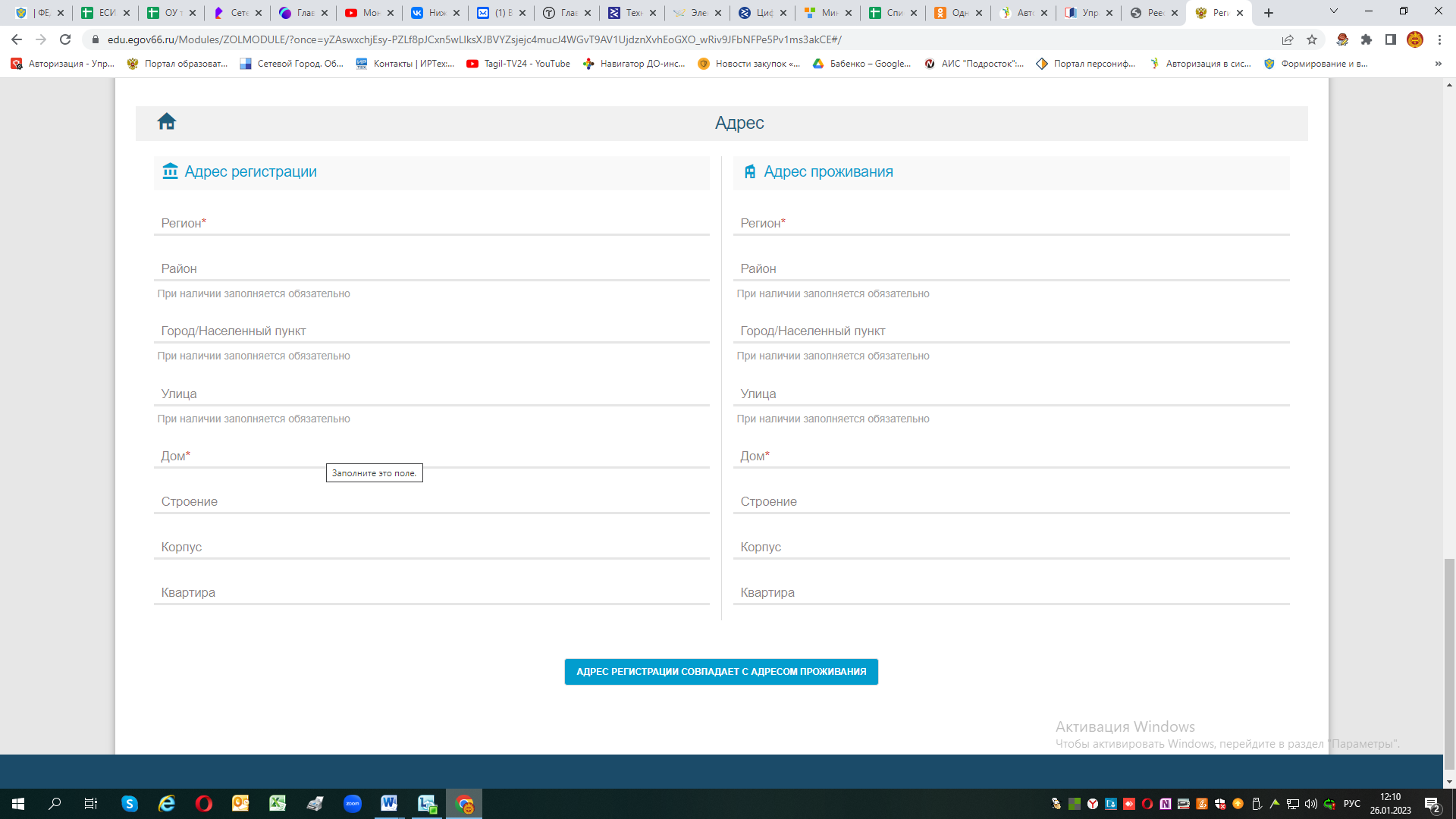 Примечания:- При наличии номер ДОМА и КВАРТИРЫ заполняются ОБЯЗАТЕЛЬНО.- Если адреса регистрации и пребывания совпадают, по нажатию такой кнопки данные будут скопированы.!!!!! Необходимо указать актуальную электронную почту и контактный телефон – для получения сообщений от сотрудников, обрабатывающих Ваше заявление или связи с Вами по телефону при необходимости. 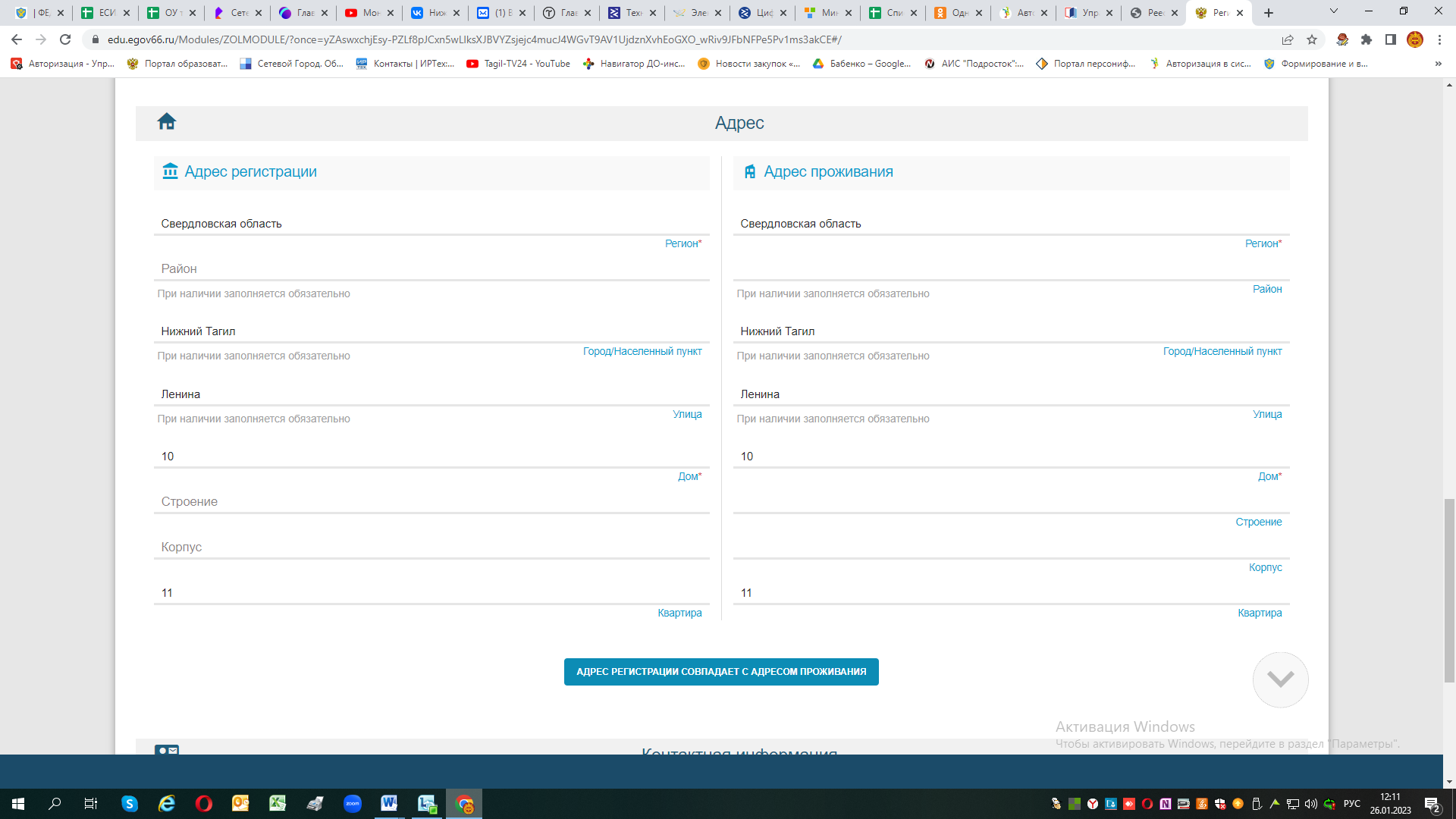 Если вы укажите актуальную эл.почту – будут приходить сообщении при изменении статуса по заявлению.!!!! – РАЗДЕЛ «Выбор достижений» - заполнять не надо.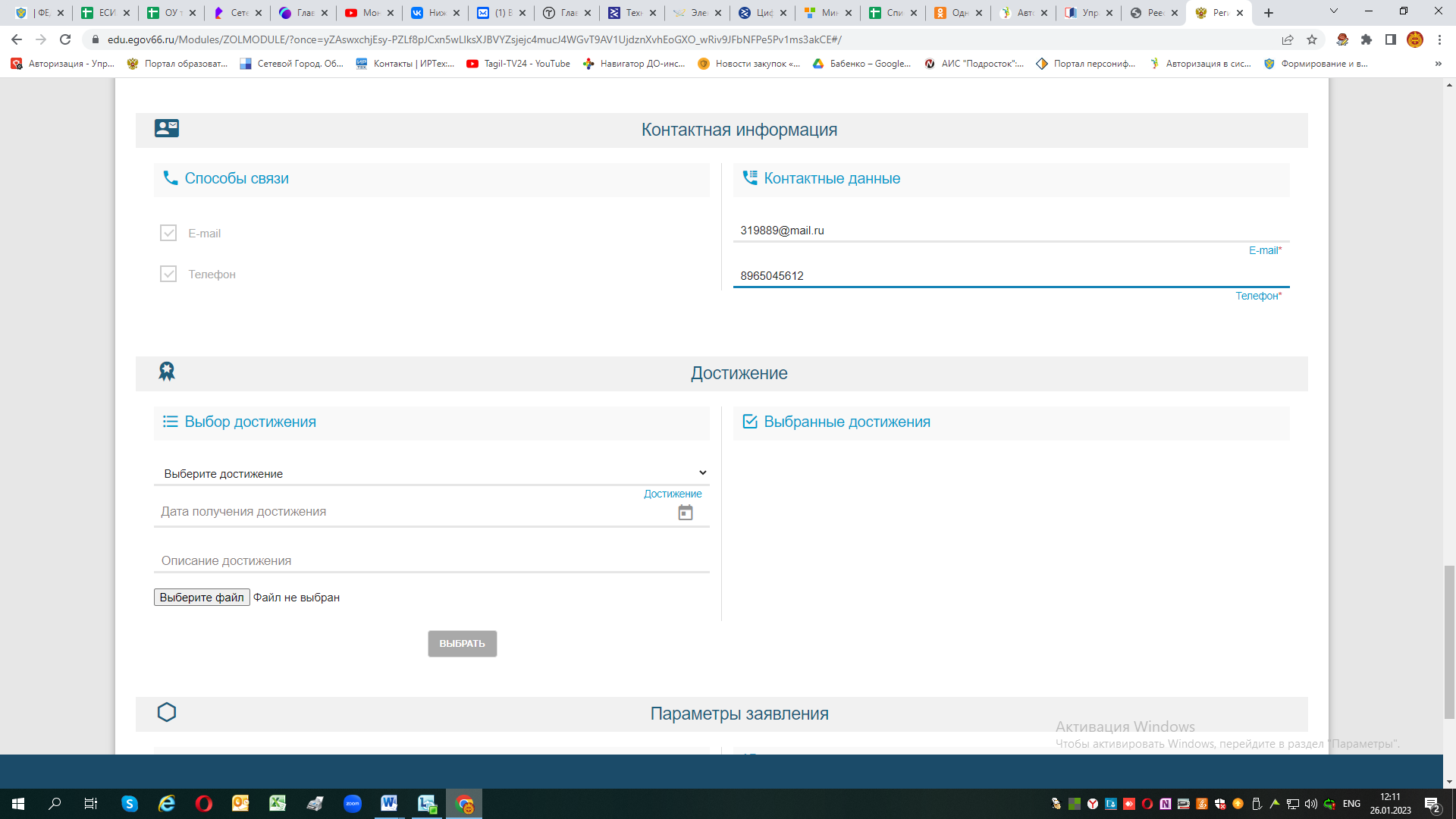 Далее выбираемВНИМАНИЕ – выбираем правильно смену, чтобы открылся список лагерей.!!!!!     Название смены на летние каникулы – из справочника (в конце списка) – Смена1 (без дополнительных слов «лето»!!!) или  зависимости на какую смену вы хотите зарегистрировать заявление Смена2 или Смена3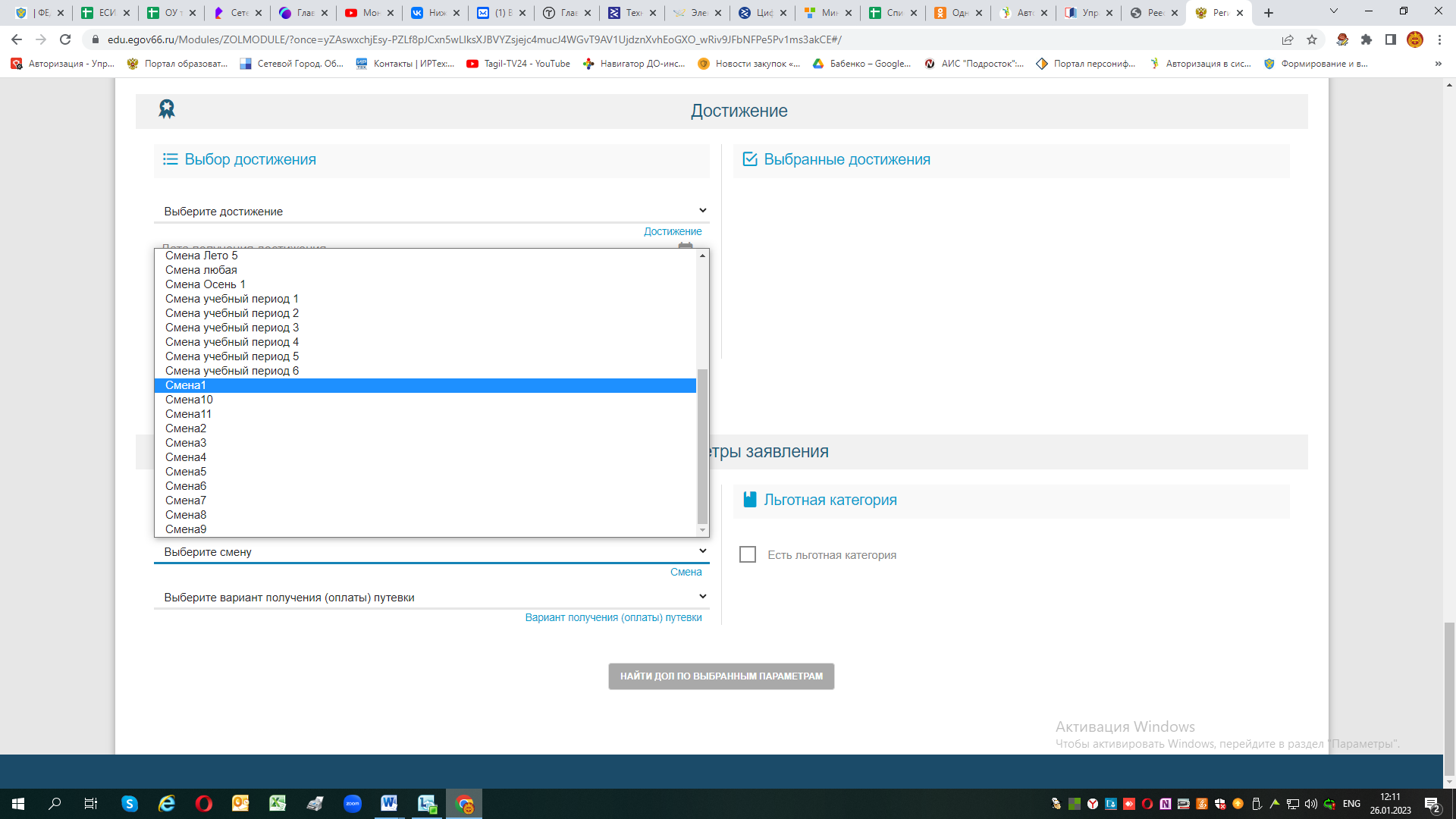 ДЛЯ  лагерей дневного пребывания, выбрав название нужной Смены1,2 или 3-и (без слов лето)- выбираем правильно категорию на оплату она начинается на ЛДП_...:Выбираем категорию для оплаты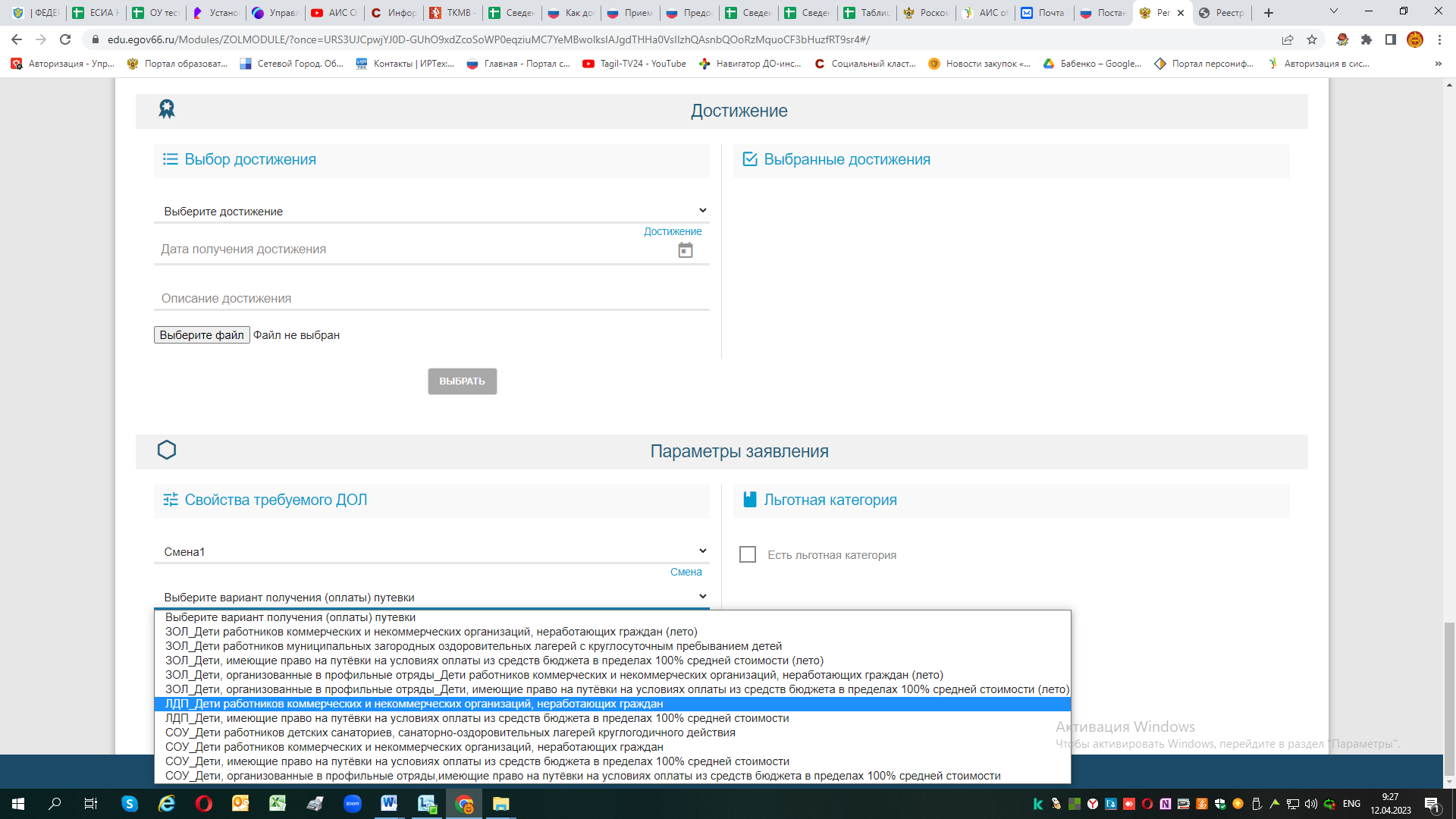 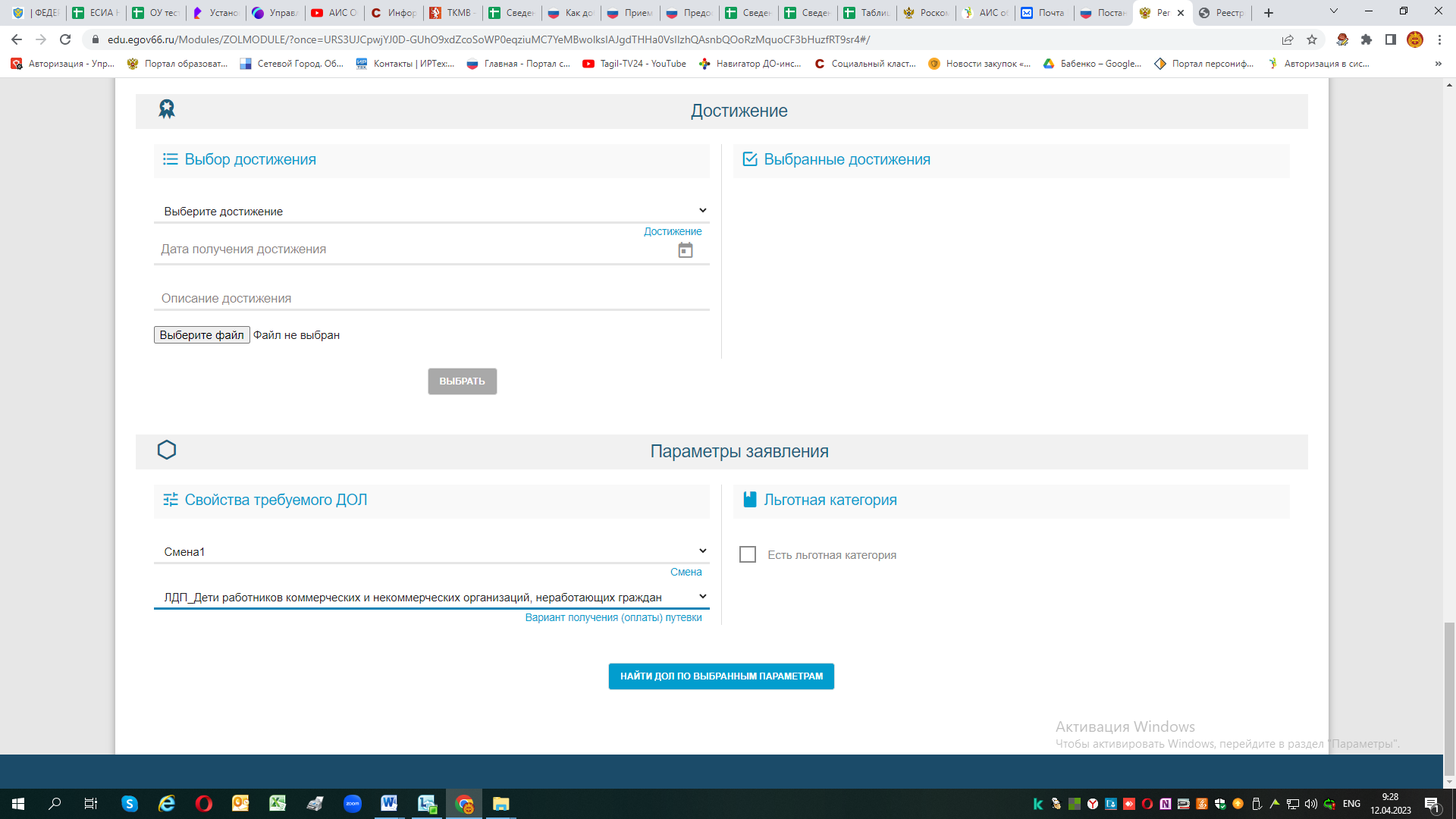 ВНИМАНИЕ:Только при условии, что Вы правильно выбрали название смены и категорию на оплату – можно нажать кнопку «Найти ДОЛ по выбранным параметрам».  После этого откроется список для выбора необходимого лагеря выбираем необходимый лагерь.Если есть льгота для первоочередного или внеочередного получения путевки – заполняем: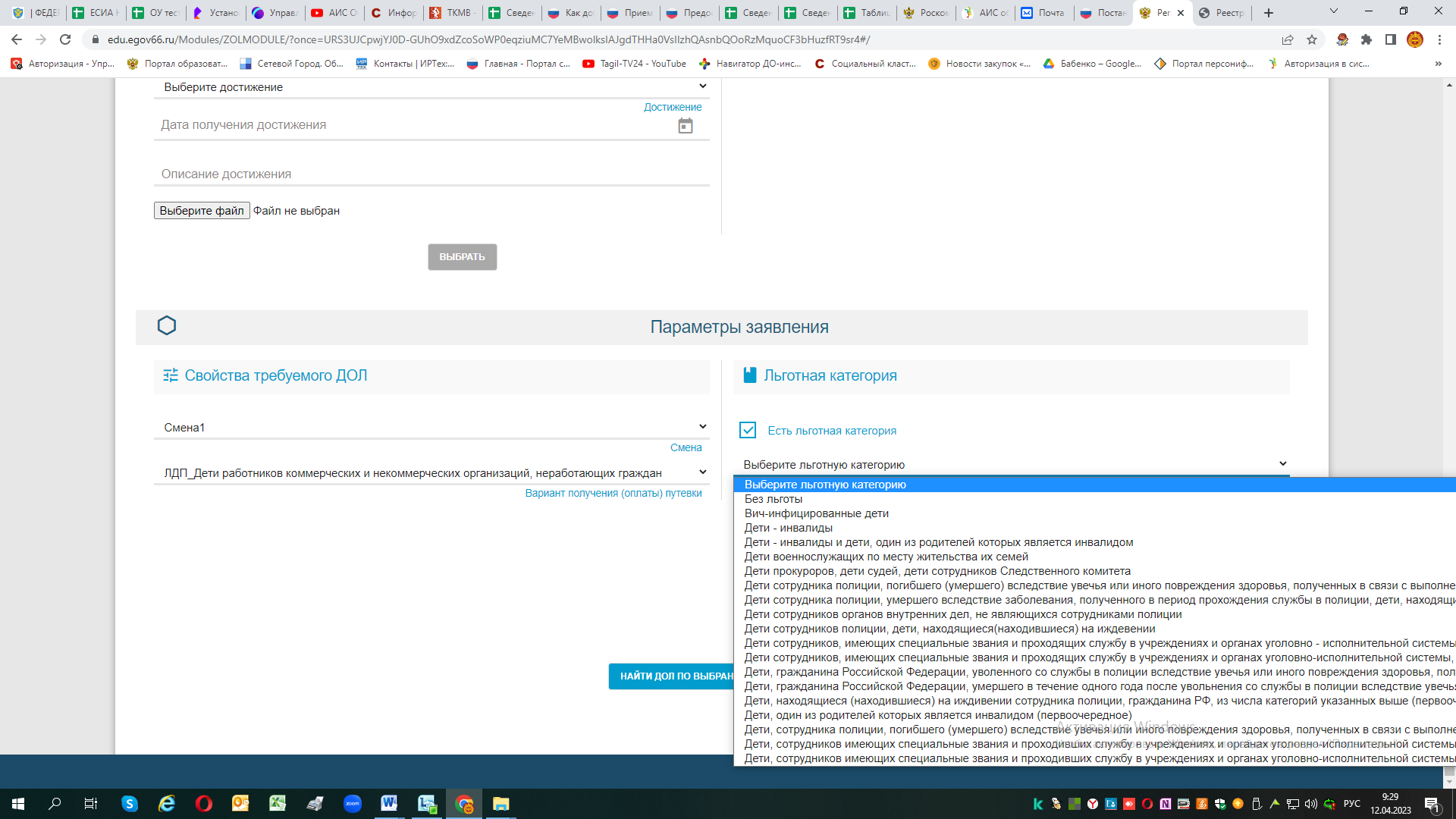 К примеру!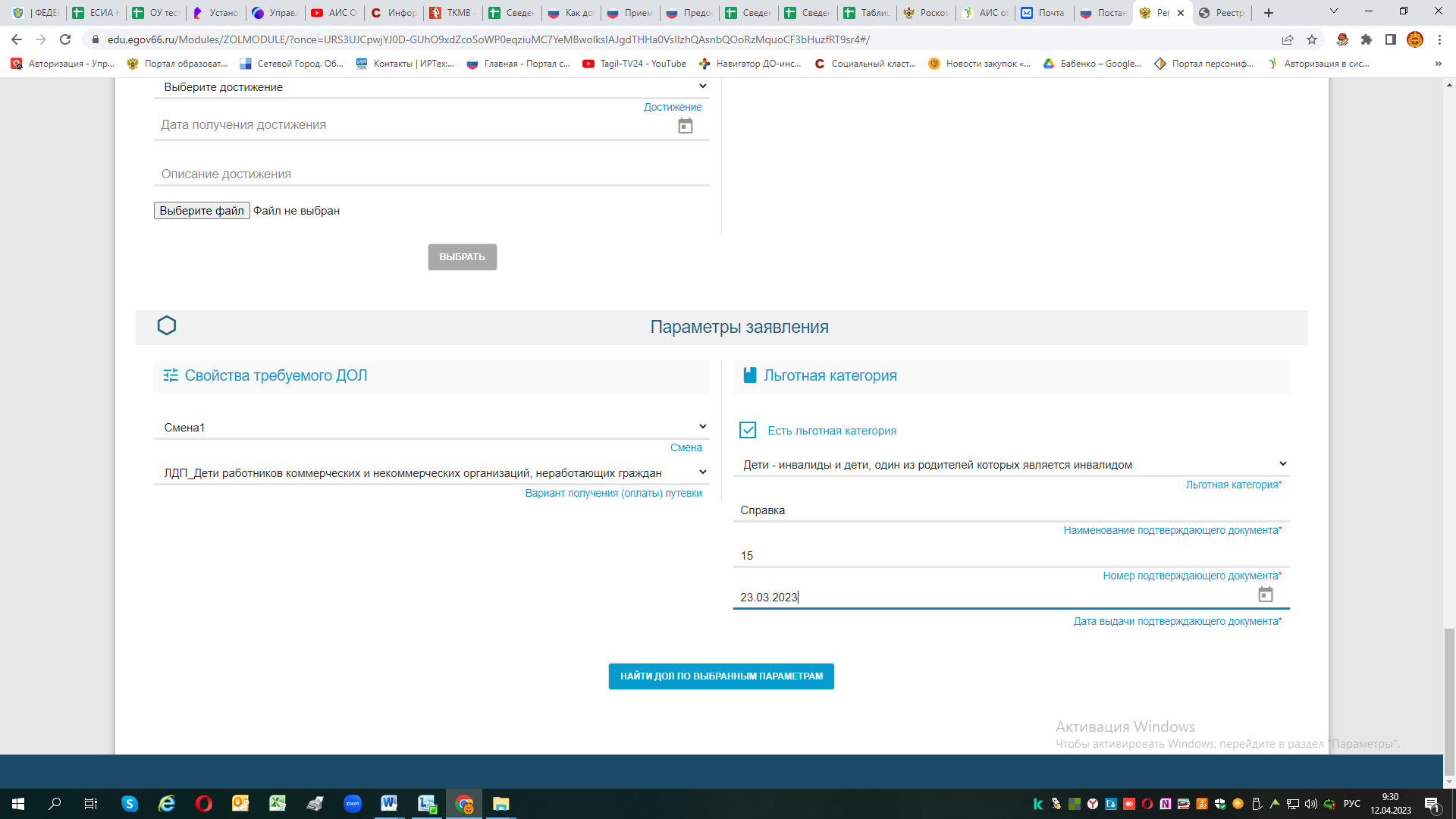 Если нет льготы – но есть документ подтверждающий право на получение путевки за счет бюджета ( к примеру многодетная семья- имеющая право на бесплатную путевку), выбираем соответствующую категорию на оплату категорию на оплату - ЛДП_Дети, имеющие право на путёвки на условиях оплаты из средств бюджета в пределах 100% средней стоимостиИ заполняем данные документа: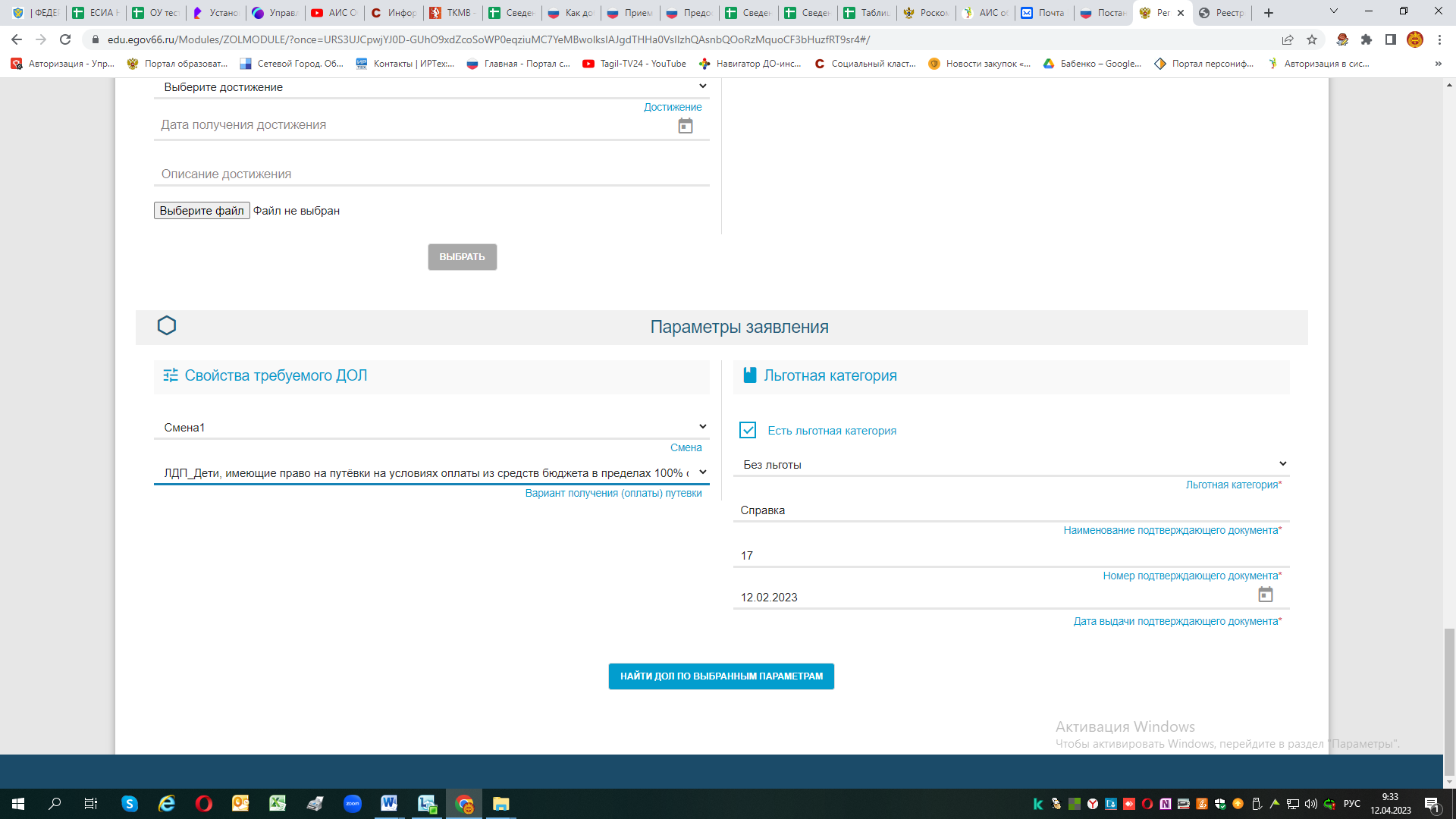 Далее Выбираем необходимый лагерь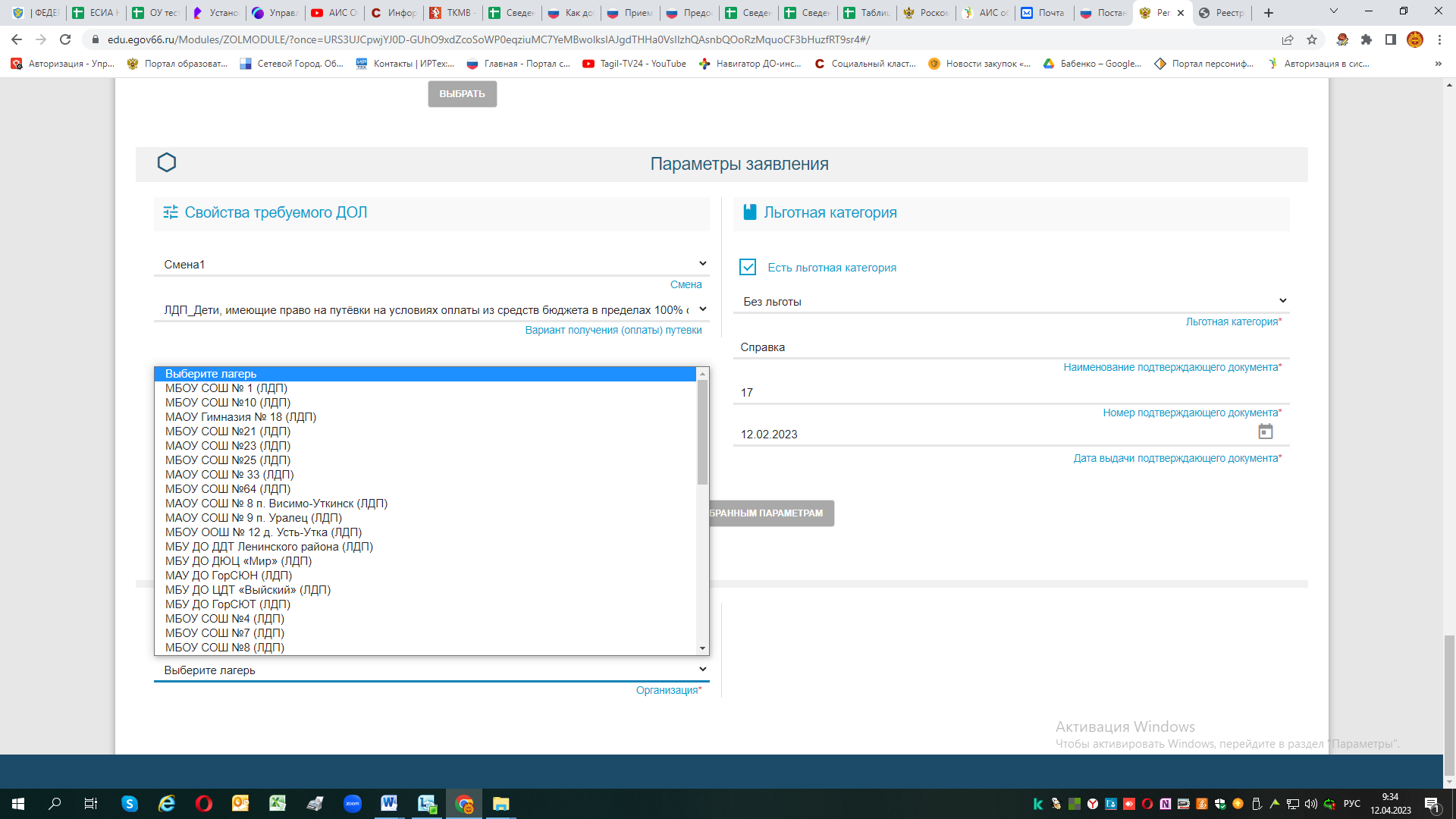 Выбрав лагерь продолжаем заполнение бланка  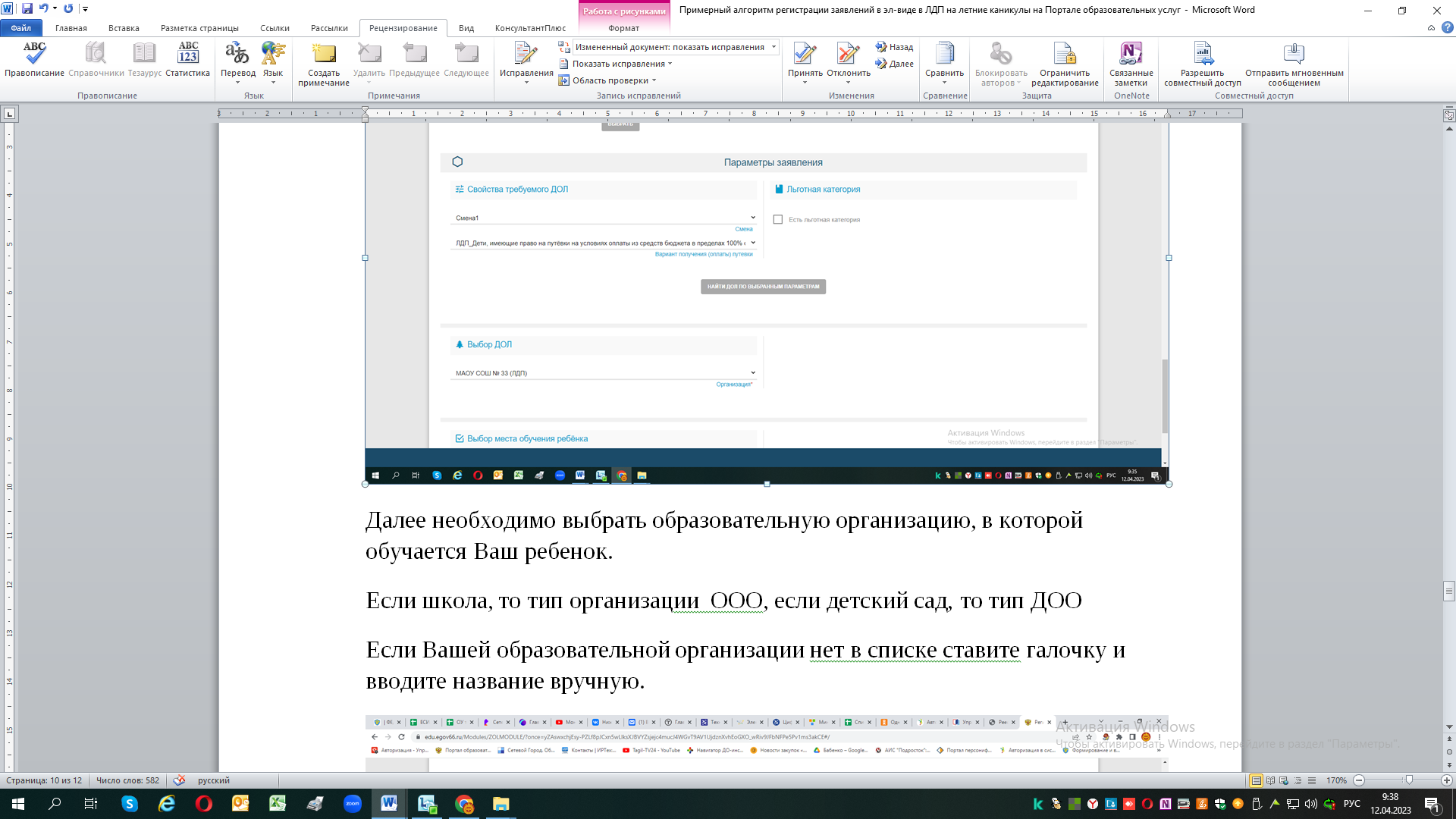 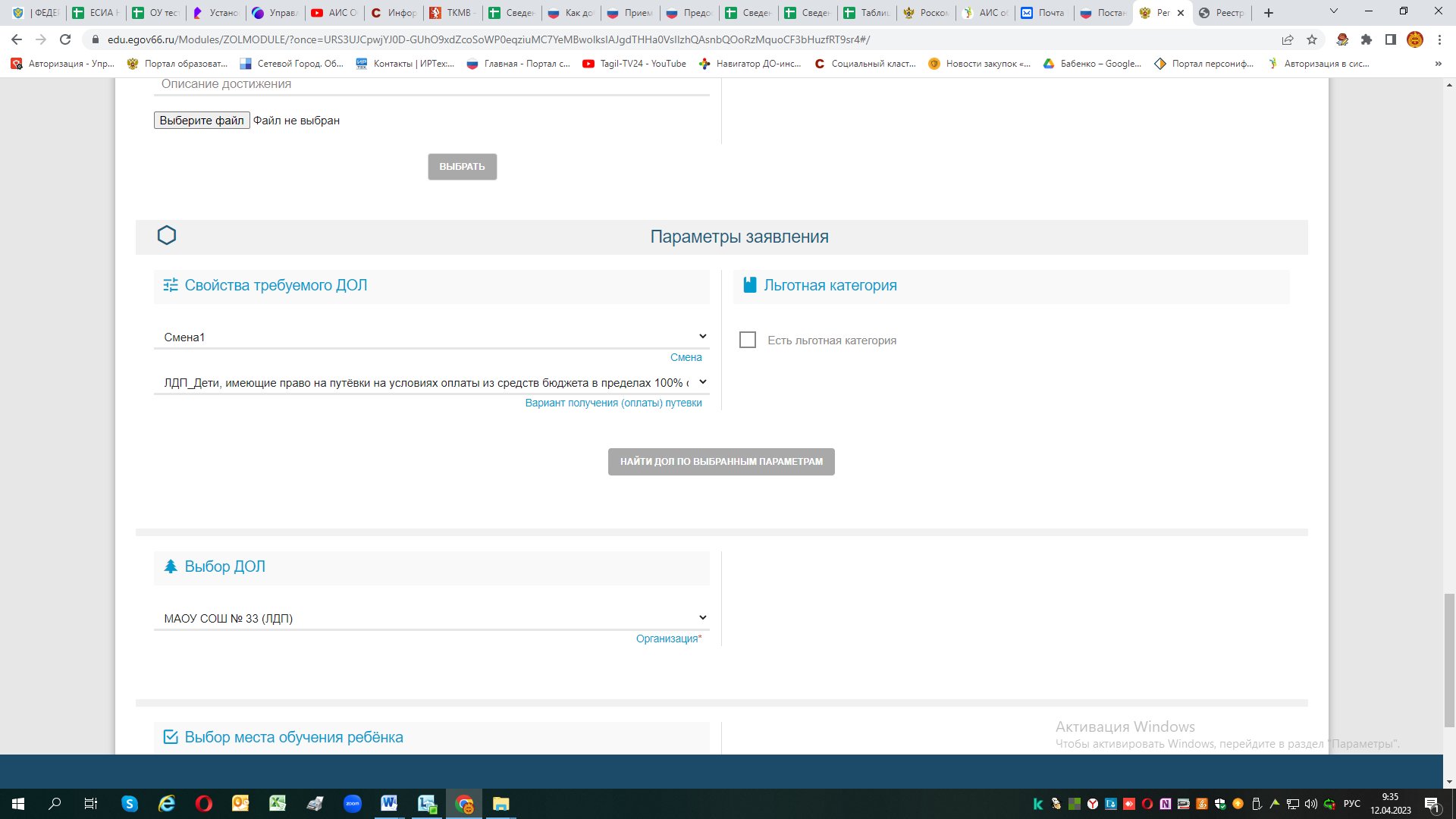 Далее необходимо выбрать образовательную организацию, в которой обучается Ваш ребенок.Если школа, то тип организации  ООО, если детский сад, то тип ДООЕсли Вашей образовательной организации нет в списке ставите галочку и вводите название вручную.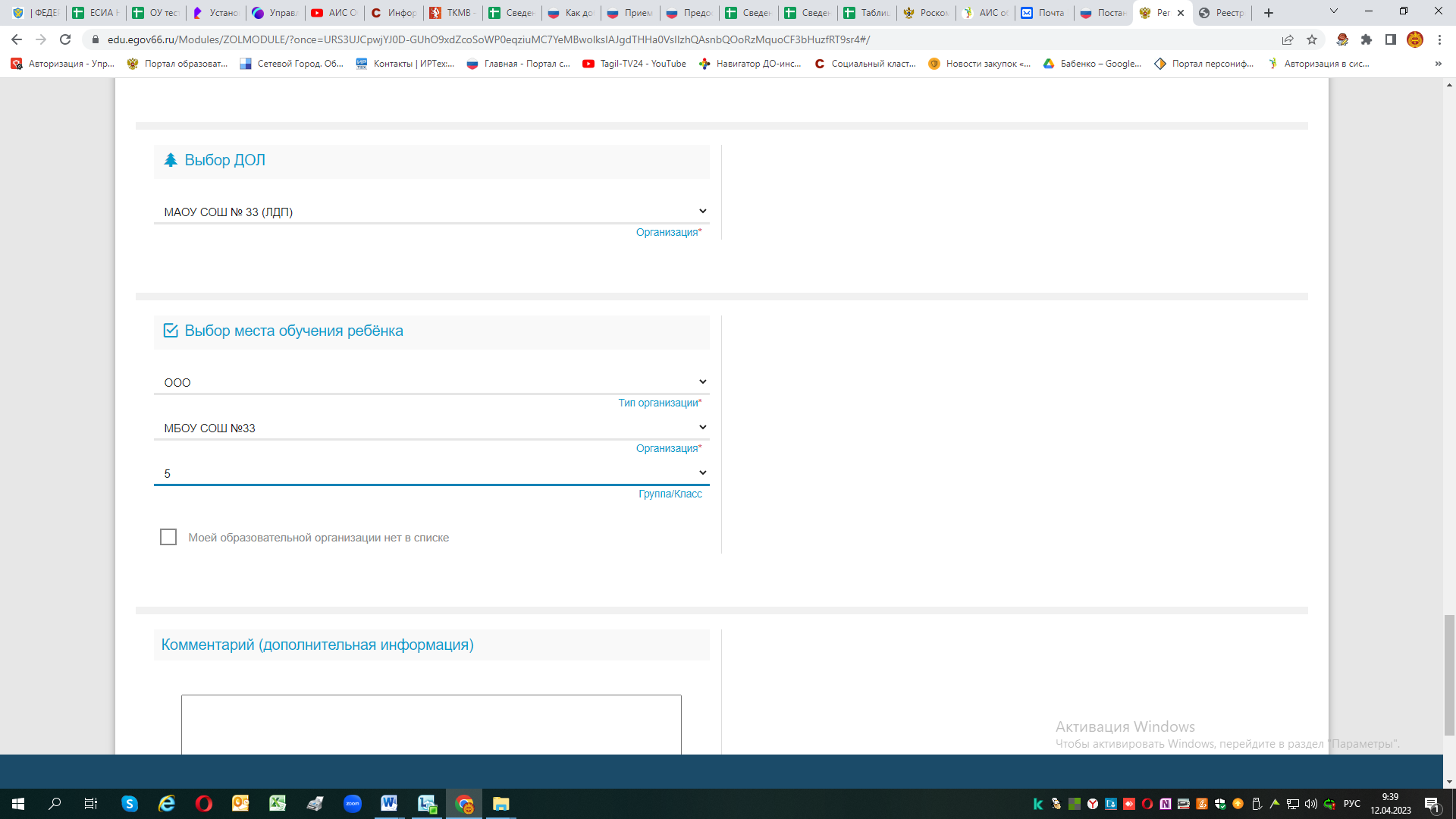 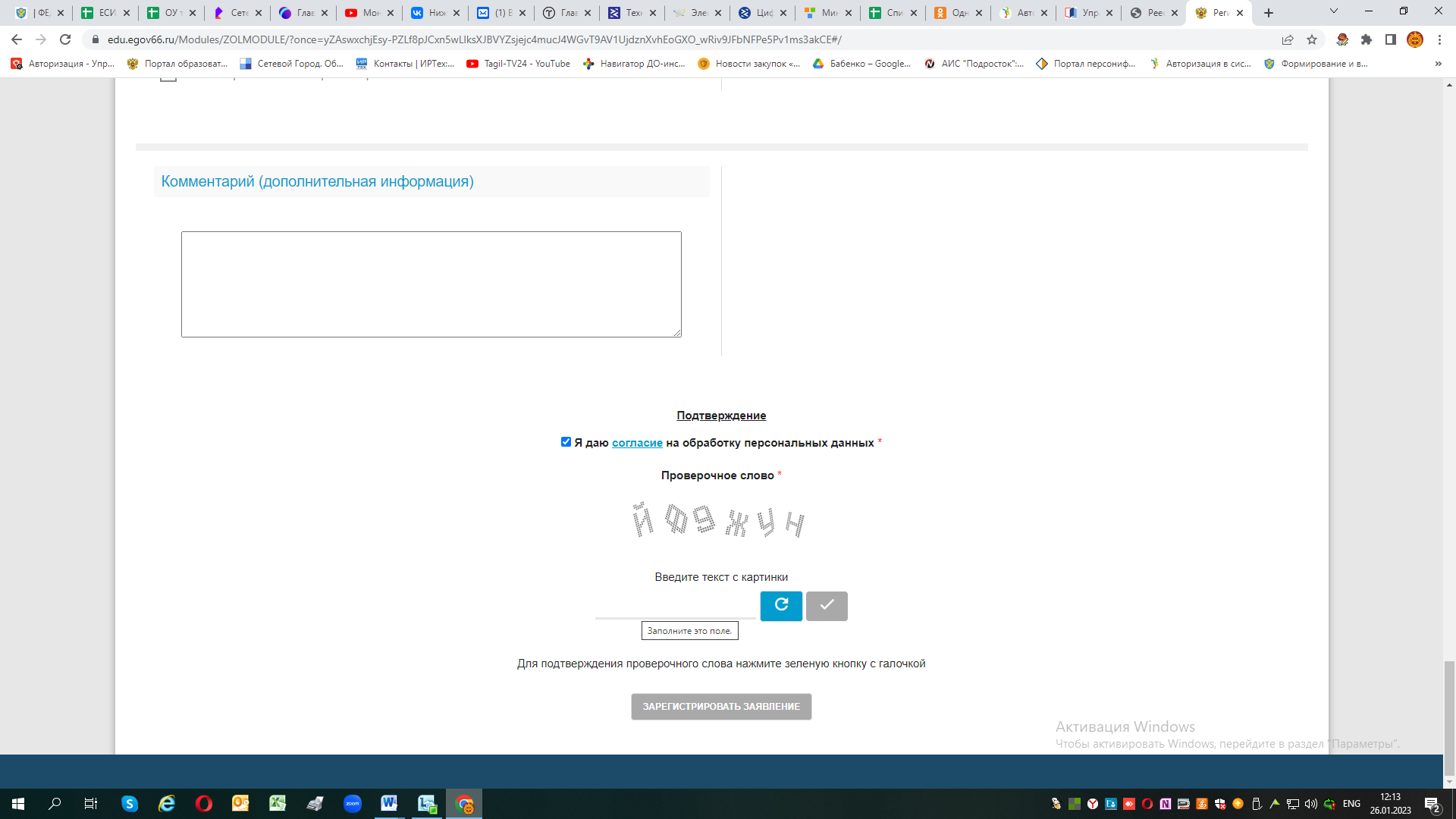 После заполнения заявления – ставим галочку «Согласие на обработку персональных данных», вводим проверочное слово (Что вы не робот) и нажимаем зеленую галочку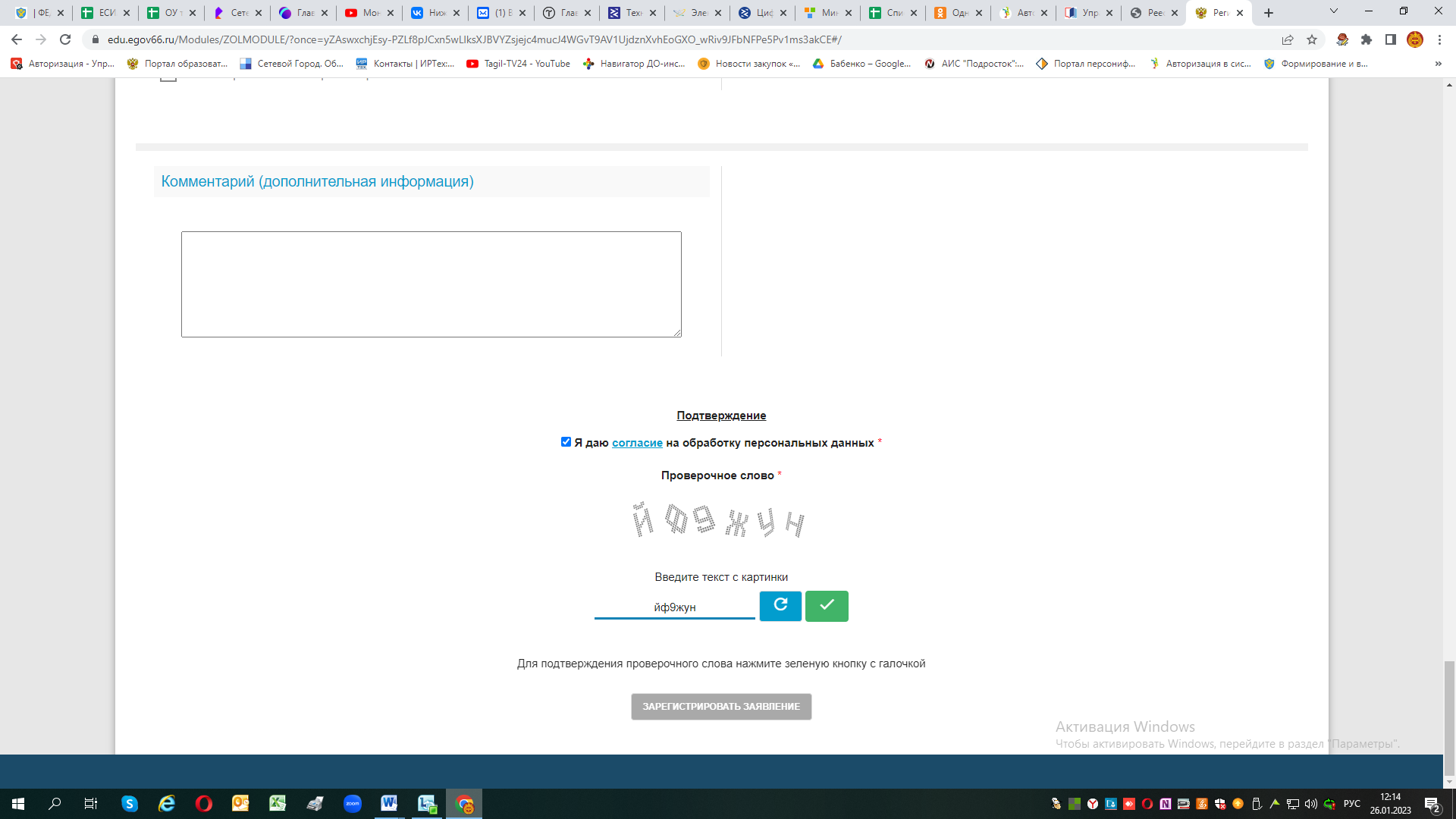 Появится сообщение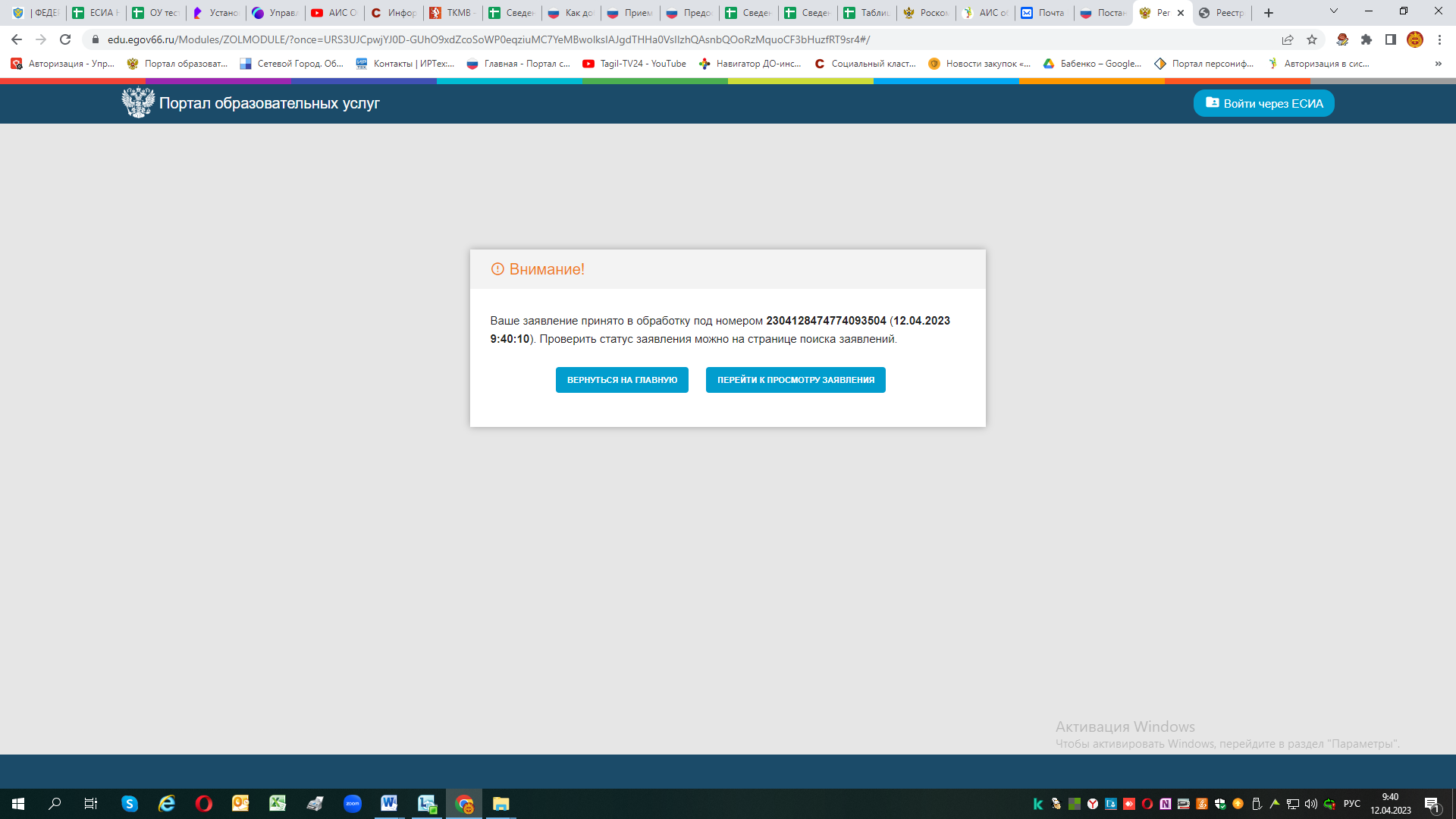 ВНИМАНИЕ: К сожалению  если нажать клавишу перейти к просмотру заявления система выдаст сообщение, что заявление не найдено с таким номером – это происходит из-за того как говорилось выше, что временно в системе не работает поиск заявлений в ЗОЛ (разработчик ведет тех.работы по перестройки внутренней системы Портала)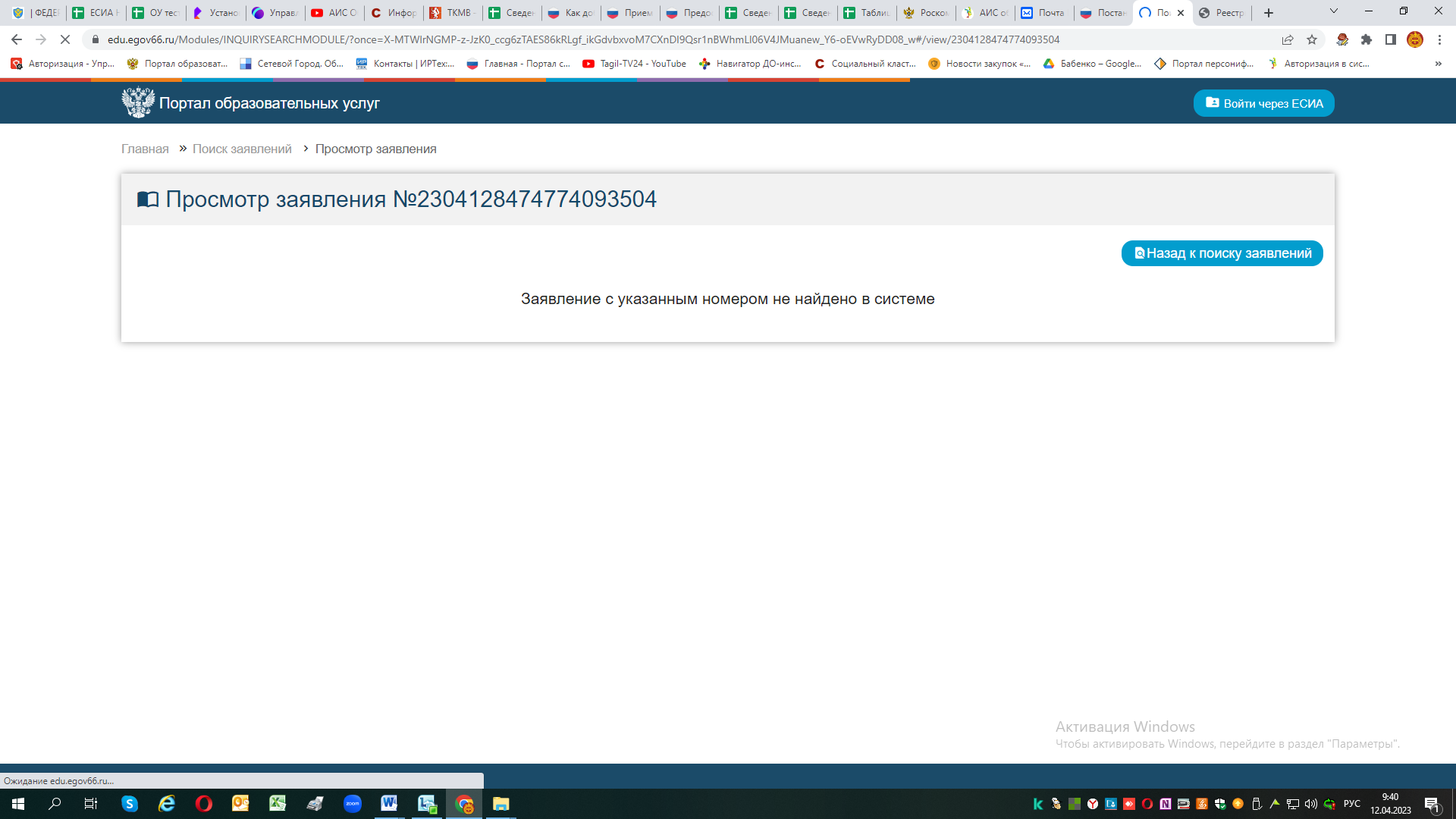 Для того, чтобы уточнить номер заявления, зарегистрированного в системе и его статус Вы можете позвонив: Можно позвонить в ЛДП, в которое подали заявление.36-36-87 - по вопросам организации отдыха детей (ведущий специалист управления образования Администрации города Нижний Тагил Королева Елена Анатольевна),47-81-14 (доб. 211) (главный специалист управления образования Администрации города Нижний Тагил Елена Петровна Бабенко - по вопросам работы АИС "Е-услуги. Образование")ЛДП_Дети работников коммерческих и некоммерческих организаций, неработающих гражданЛДП_Дети, имеющие право на путёвки на условиях оплаты из средств бюджета в пределах 100% средней стоимости